POZIV NA DOSTAVU PONUDAu postupku nabave „Usluge vođenja projekta Zaboravljene šumske voćkarice“ (HU-HR Fruit Trees) EV 02/17Naručitelj Tehnička škola Virovitica pokrenula je nabavu „Usluge vođenja projekta Zaboravljene šumske voćkarice“ (HU-HR Fruit Trees), te Vam upućujemo ovaj Poziv na dostavu ponude.Sukladno članku  12. stavku 1. Zakona o javnoj nabavi („Narodne novine“ broj 120/16) za  nabavu robe i usluga procijenjene vrijednosti do 200.000,00 kn (bez PDV-a), odnosno za nabavu radova procijenjene vrijednosti do 500.000,00 kn (bez PDV-a) Naručitelj nije obvezan primjenjivati Zakon o javnoj nabavi.1. Opći podaci 2. Podaci o predmetu nabave 3. Uvjeti nabave Vaša ponuda treba ispunjavati sljedeće uvjete:4. Sastavni dijelovi ponudePonuda treba sadržavati: 5. Način dostave ponudePonuda se dostavlja na priloženom Ponudbenom listu i Troškovniku (ako je tražen), koje je potrebno potpisati od strane ovlaštene osobe ponuditelja.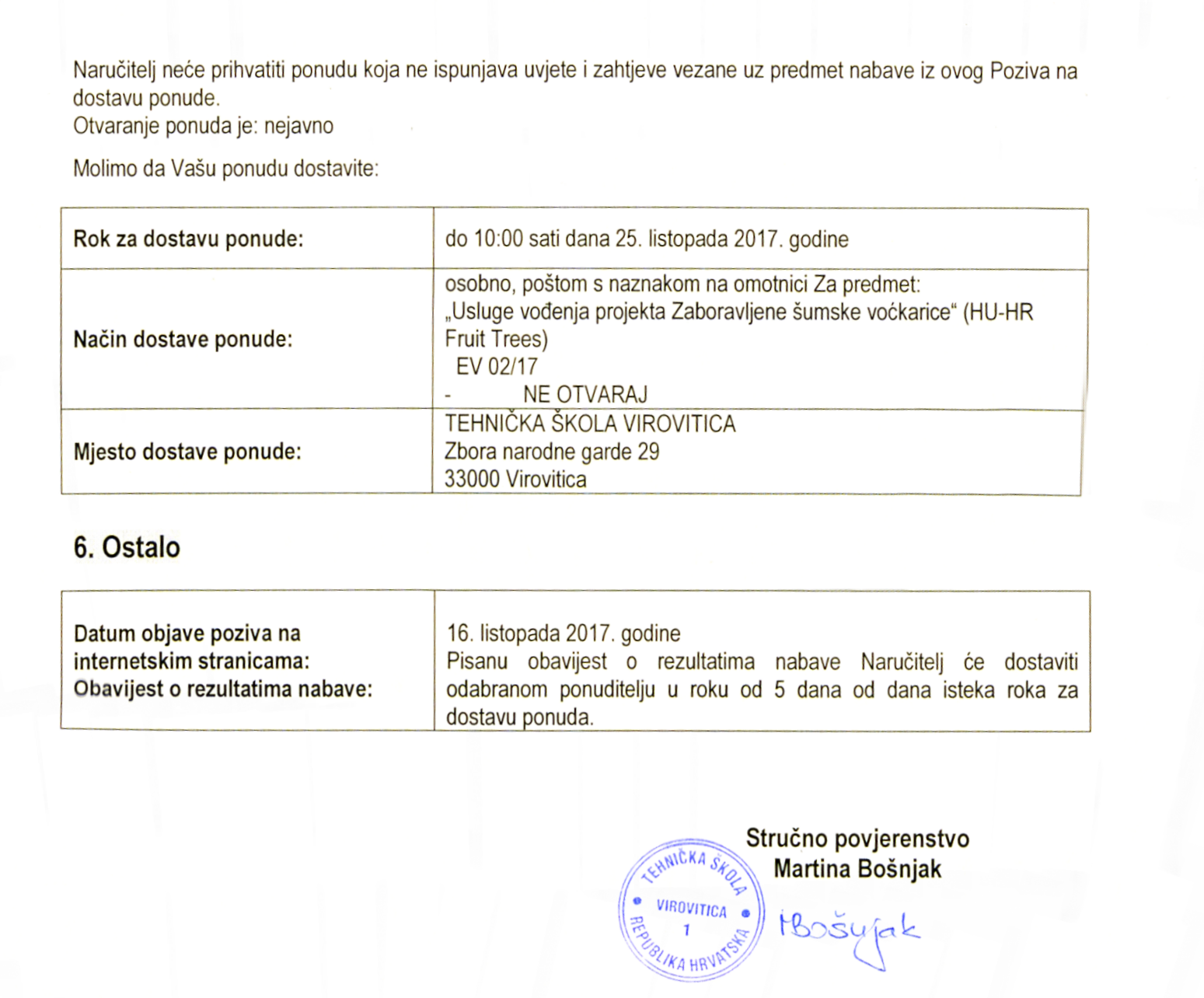 PONUDBENI LIST EV 02/17„Usluge vođenja projekta Zaboravljene šumske voćkarice“ (HU-HR Fruit Trees)Broj ponude:___________	 Datum ponude: _______________U _______________________, ________________ 2017. godineIme, prezime i funkcija ovlaštene osobe ponuditelja: _____________________________Potpis ovlaštene osobe ponuditelja: _______________________			M.P.TEHNIČKA ŠKOLA VIROVITICAZbora narodne garde 2933000 ViroviticaKLASA: 602-01/17-01/164URBROJ: 2189-36-01/1-17-2Virovitica, 16. listopada 2017.Naručitelj:TEHNIČKA ŠKOLA VIROVITICAZbora narodne garde 2933000 ViroviticaOIB:11365885529IBAN:HR1923600001101386043Telefon:033/725-777, 098/343946Fax:033/725-274e-mail:ivan.kucan1@skole.hrOsobe zadužene za kontakt:ravnatelj, Ivan Kućan, prof.Web:www.ss-tehnicka-vt.skole.hrOpis predmeta nabave:Vanjski stručnjak će biti ugovoren za vrijeme provedbe projekta:priprema Izvještaja o napretku, popratne dokumentacije i praćenje projektnih aktivnosti i rezultataMjesto izvođenja radova/pružanja usluge/isporuke robeTehnička škola Virovitica, Zbora narodne garde 29, Virovitica (k.č. 111 k.o. Antunovac)Procijenjena vrijednost (bez PDV-a)22.000,00Način izvršenja:UgovorRok izvršenja:10 kalendarskih dana od datuma završetka izvještajnog razdoblja, odnosno 30 kalendarskih dana nakon završetka projektaRok valjanosti ponude:90 dana od dana isteka roka za dostavu ponudaMjesto izvršenja:ViroviticaRok, način i uvjeti plaćanja:30 dana od primitka izvješća o napretku i valjanih računa.Račun se ispostavlja na gore naznačenu adresu NaručiteljaCijena ponude (odredbe o cijeni ponude)u cijenu ponude bez PDV-a uračunavaju se svi troškovi i popusti ponuditelja, cijenu ponude potrebno je iskazati na način da se redom iskaže: cijena ponude bez PDV-a, iznos PDV-a, cijena ponude sa PDV-omKriterij za odabir ponude:najniža cijena (uz obvezu ispunjenja navedenih uvjeta)Dokazi sposobnosti:Potvrda porezne uprave o stanju duga ili drugog nadležnog tijela u državi poslovnog nastana gospodarskog subjekta kojom se dokazuje da je uredno ispunio obvezu plaćanja dospjelih poreznih obveza i obveza za mirovinsko i zdravstveno osiguranje. Iznimno, ponuditelj kojemu sukladno posebnom propisu plaćanje obveza nije dopušteno ili mu je odobrena odgoda plaćanja neće biti isključen iz postupka jednostavne nabave.-Upis u sudski, obrtni, strukovni ili drugi odgovarajući registar države sjedišta gospodarskog subjekta.Svoju sposobnost ponuditelj dokazuje odgovarajućim izvodom, a ako se oni ne izdaju u državi sjedišta gospodarskog subjekta, gospodarski subjekt može dostaviti izjavu s ovjerom potpisa kod nadležnog tijela.Ostalo:- Popis referenci (prednost ima ponuditelj s iskustvom u provedbi projekata prekogranične suradnje)Ponudbeni listispunjen i potpisan od strane ponuditeljaTroškovnik-DokaziNavedeni u točki 3. Uvjeti nabave, Dokazi sposobnostiNaziv ponuditelja:Adresa:E-pošta:Telefon:Fax:Kontakt osoba:OIB:Ponuditelj je u sustavu PDV-a (zaokružiti)Ponuditelj je u sustavu PDV-a (zaokružiti)Ponuditelj je u sustavu PDV-a (zaokružiti)DANEBroj računa (IBAN):PONUDAPONUDAPONUDAPONUDAPONUDACijena ponude bez PDV-aCijena ponude bez PDV-aPDV 25%PDV 25%Cijena ponude s PDV-omCijena ponude s PDV-om